[eigenes Schullogo]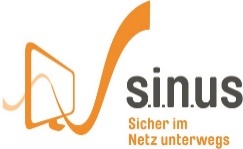 Mediennutzungsvertragzwischen:    
      ____________________________________        und      [Name Schule]
Name, Vorname, KlasseDie Vertragspartner stimmen durch ihre Unterschrift den an der [Name Schule] geltenden Regelungen zu:Sämtliche eigene oder von der Schule zur Verfügung gestellten Medien werden lediglich zu Ausbildungszwecken und nach Absprache mit dem Lehrpersonal genutzt.Die Nutzung privater Endgeräte (z.B. Smartphones) ist auf dem gesamten Schulgelände verboten, sofern sie nicht unter Anleitung des Lehrpersonals während des Unterrichts erfolgt.Ohne die ausdrückliche Anweisung durch das Lehrpersonal werden keine Film-, Bild- oder Tonaufnahmen auf dem Schulgelände und in dem Schulgebäude angefertigt. 
Film-, Bild- oder Tonaufnahmen von anderen Personen werden nur nach deren ausdrücklichem Einverständnis gemacht.Bei der Arbeit mit digitalen Medien werden das Urheberrecht und der Datenschutz stets geachtet.Das Downloaden oder das Streaming von Filmen, Musik und Spielen ist untersagt, sofern es nicht von der Lehrperson angewiesen wurde.Inhalte auf schuleigenen Geräten, die von anderen Personen angefertigt wurden, werden nicht gelöscht oder verändert.Mit schuleigenen Geräten wird sorgsam umgegangen. Für fahrlässig oder absichtlich verursachte Schäden sind SchülerInnen selbst (bzw. Erziehungsberechtigte) verantwortlich.Das Öffnen von Seiten mit pornographischen, rechtsradikalen oder Gewalt- verherrlichenden Inhalten ist ausnahmslos verboten.Verstöße gegen diese Regeln können neben schulischen Disziplinarmaßnahmenauch straf- bzw. zivilrechtliche Folgen nach sich ziehen.___________________       _________________________         ______________________________
Ort, Datum                          Unterschrift SchülerIn                        Unterschrift Erziehungsberechtigte___________________       _________________________________         
Ort, Datum                          Unterschrift [Name]
			       SchulleiterIn/Amtsbezeichnung [Name Schule]